SAINTGITS COLLEGE OF APPLIED SCIENCESSECOND INTERNAL ASSESSMENT EXAMINATION, APRIL 2019Department of Mathematics, Semester 2DISCRETE MATHEMATICS IITotal	: 80 marks								Time:3HoursSection AAnswer any 10 questions. Each question carries 2 marks.1.Define complete graph 2. Is  bipartite? Why?3. Draw a graph with adjacency matrix:4. Define path in a graph5. State Dirac’s theorem6. Define spanning tree7. What is the ordered rooted tree that represents the expression 8. Find the values of the Boolean function 9. Write dual of the Boolean expression 10. Define skew symmetric matrix11. Define rank of a matrix12. Find rank of the matrix 										(10 X 2 = 20 marks)Section BAnswer any 6 questions. Each question carries 5 marks.13.Prove that a simple graph is bipartite if and only if it is possible to assign one of two different colors      to each vertex of the graph so that no two adjacent vertices are assigned the same color14.Explain Konigsberg Bridge Problem15.Prove that a tree with n vertices has n -1 edges16.What is the value of the prefix expression   17.Write algorithm for Huffman coding18. Find the sum of products expansion for the function 19. Verify the Distributive Law        20. Reduce the matrix A =  to normal form and find the rank21. A full m-ary tree with i internal vertices has (6 X 5 = 30marks)Section CAnswer any 2 questions. It carries 15marks.22.a) Write the algorithm for backtracking      b) How backtracking can be used to solve the n – queen problem on an 23. Find preorder, inorder and postorder traversals of the given graph24. Construct circuits that produce the following output      a)         b)       c) 25.a) 	Solve                                using  Cramer’s rule    b)   Find row equivalent canonical form of the matrix										(2 X 15 = 30 marks)_____________________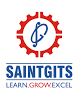 Name   ……………………………Roll No ……………………….